Проснулись, потянулись и побежали на любимую зарядку в «Волшебную академию». А после ребята отправились на занятия: хореографию, куборо и рисования песком.Что же волшебники делали дальше? А дальше ребята ставили рекорды! Да-да, ученики нашли книгу волшебных рекордов и решили внести туда свои имена! Волшебники поставили 30 замечательных рекордов и были этому очень рады. Теперь в книге рекордов есть имя каждого ученика в волшебной академии!Друг в беде не бросит! Именно об этом был наш огонёк. Ребята сели в круг и говорили о дружбе. Для каждого это слово имеет разный смысл. Юные волшебники очень душевно провели время и вложили в свои слова много смысла.А что же было потом? Чародеи отправились в столовую, чтобы наполниться волшебными силами.
А после ребята побежали в актовый зал, чтобы получить свои заслуженные грамоты за достижения, поиграть и потанцевать.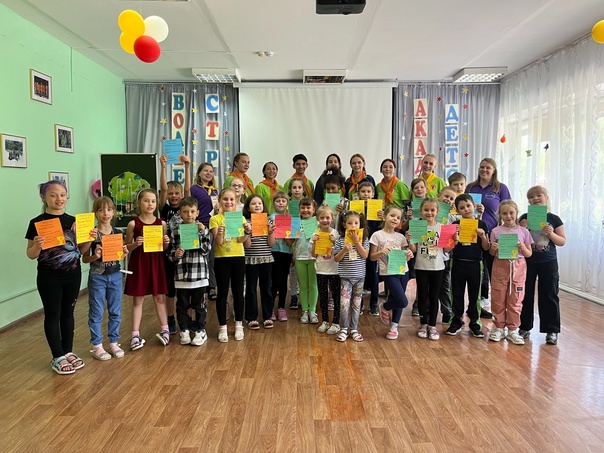 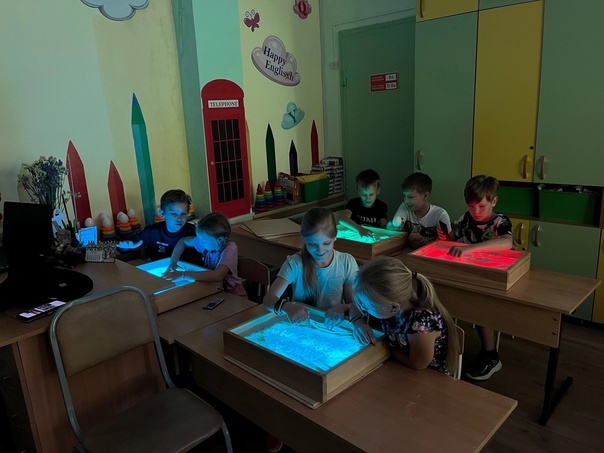 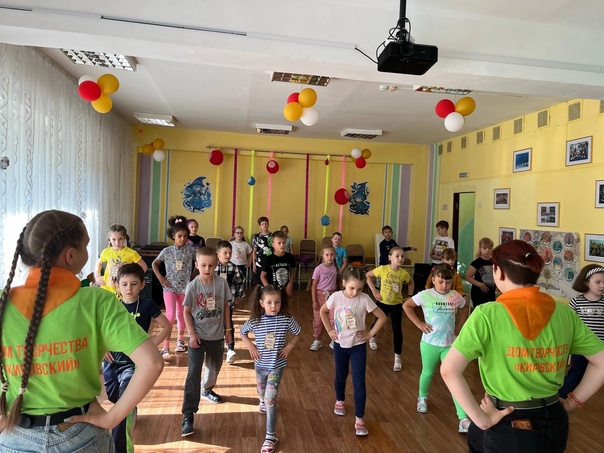 